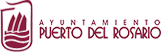 ANEXO                   VII ACEPTACIÓN EXPRESA DE LA SUBVENCIÓN CONCEDIDADON/DOÑA	,  titular del DNI/NIEnº: 	,	en	calidad	de	representante	legal	de	la	Entidad 	,  con  CIF 	,   y   domicilio   en   la  calle 	, de la localidad de 	.EXPONGO: que en cumplimiento de lo dispuesto en la Base Octava de de la Convocatoria de Subvenciones de la Concejalía de Servicios Sociales del Ayuntamiento de Puerto del Rosario para  el  ejercicio 20 ,  a  favor  de  Asociaciones  y  Entidades  de interés social y sin ánimo de lucro, publicadas en el BOP nº __ de fecha 	,  así  como  en  la  Resolución  Definitiva  adoptada  por  la  Junta  de  Gobierno  local,  a la convocatoria de subvenciones en régimen de concurrencia competitiva nombrada, expuesta en el Tablón de Anuncios del Ayuntamiento de Puerto del Rosario y en la Página Web con fecha ________,  y  por   la   que   se le  concede  subvención  por  importe  de	euros  a  esta  entidad,  para  el     proyecto/programa 	 ,  vengo  a    OTORGAR   MI  ACEPTACIÓN  EXPRESA  a lamisma, en los términos en los que ha sido concedida.En Puerto del Rosario, a 	de 	de 20   .Fdo.:Representante Legal de la Entidad